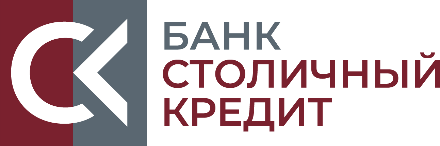 АНКЕТА ВЫГОДОПРИОБРЕТАТЕЛЯЮридического лица и иностранной структуры без образования юридического лицаДостоверность указанных сведений подтверждаю.Помимо данных, указанных в настоящей Анкете, иных сведений о выгодоприобретателе не имею. Обо всех изменениях, касающихся анкетных сведений обязуюсь предоставить документы и информацию в течение 7 календарных дней.Руководитель организации__________________________________________/____________________/	М.П.                                                        ФИО сотрудника                                         	(Подпись) __________________________________________________/__________________/               (Ф.И.О., должность сотрудника Банка. Заполняется при отсутствии подписи клиента)    ПодписьСведения об основаниях, свидетельствующих о том, что клиент действует к выгоде другого лица при проведении банковских операций и иных сделокСведения получаемые в целях идентификации ВыгодоприобретателяСведения получаемые в целях идентификации ВыгодоприобретателяНаименование, Фирменное наименование на русском языке (полное и (или) сокращенное)и (или) на иностранных языках (полное и (или) сокращенное)(при наличии)Организационно – правовая формаДля резидента:Идентификационный номер налогоплательщика/Код Причины Постановки  Для нерезидента: Код иностранной организации (присвоенный до 24.12.10)/ Идентификационный номер налогоплательщика  (присвоенный после 24.12.10)Код (коды) (при наличии) иностранной структуры без образования юридического лица в государстве (на территории) ее регистрации (инкорпорации) в качестве налогоплательщика (или его (их) аналоги).Сведения о государственной регистрации юридического лица:Сведения о государственной регистрации юридического лица:Для резидентов - Основной государственный регистрационный номер (ОГРН)Для нерезидентов - Номер записи об аккредитации филиала, представительства иностранного юридического лица в государственном реестре аккредитованных филиалов, представительств иностранных юридических лиц, регистрационный номер юридического лица по месту учреждения и регистрацииДата государственной регистрации или дата внесения записи о присвоении ОГРН  (чч.мм.гг.)Место государственной регистрации /местонахождение (по уставу)Адрес юридического лица (с обязательным указанием индекса - сведения из ЕГРЮЛ)Для иностранной структуры без образования юридического лица:Для иностранной структуры без образования юридического лица:Регистрационный номер (номера) (при наличии), присвоенный в государстве (на территории) ее регистрации (инкорпорации) при регистрации (инкорпорации).Место ведения основной деятельности.Состав имущества, находящегося в управлении (собственности),фамилия, имя, отчество (последнее при наличии) (наименование) и адрес места жительства (места нахождения) учредителей и доверительного собственника (управляющего)Дополнительный адрес местонахождения органов управления, иного органа или лица, которые имеют право действовать от имени юридического лица без доверенности (на основании договора аренды, свидетельства о собственности, выписки из ЕГРП)Контактная информация:номер телефона, факса;адрес электронной почты;почтовый адрес (при наличии)Сведения о лицензии на право осуществления деятельности, подлежащей лицензированию или членства СРО: ВидНомердата выдачикем выданасрок действия (чч.мм.гг)перечень видов деятельности.Сведения о лицензии на право осуществления деятельности, подлежащей лицензированию или членства СРО: ВидНомердата выдачикем выданасрок действия (чч.мм.гг)перечень видов деятельности.Сведения о лицензии на право осуществления деятельности, подлежащей лицензированию или членства СРО: ВидНомердата выдачикем выданасрок действия (чч.мм.гг)перечень видов деятельности.Сведения о лицензии на право осуществления деятельности, подлежащей лицензированию или членства СРО: ВидНомердата выдачикем выданасрок действия (чч.мм.гг)перечень видов деятельности.Сведения о лицензии на право осуществления деятельности, подлежащей лицензированию или членства СРО: ВидНомердата выдачикем выданасрок действия (чч.мм.гг)перечень видов деятельности.Сведения о лицензии на право осуществления деятельности, подлежащей лицензированию или членства СРО: ВидНомердата выдачикем выданасрок действия (чч.мм.гг)перечень видов деятельности.Код юридического лица в соответствии с Общероссийским классификатором предприятий и организаций - ОКПО (при наличии)Сведения о величине зарегистрированного оплаченного уставного (складочного) капитала или величине уставного фонда, имуществаСведения об органах юридического лица (структура и персональный состав органов управления юридического лица, за исключением сведений о персональном составе акционеров (участников) юридического лица, владеющих не менее 5%  акции (долей) юридического лица)Сведения об органах юридического лица (структура и персональный состав органов управления юридического лица, за исключением сведений о персональном составе акционеров (участников) юридического лица, владеющих не менее 5%  акции (долей) юридического лица)Сведения об учредителях, собственниках имущества, наименование высшего органа управления (например: собрание акционеров, участников и т.п., с указанием ФИО для физического лица, наименование и ИНН для юридического лица, доля (не менее 5 %) ).Список членов Совета директоров (Наблюдательного совета) (при наличии в соответствии с уставом, при отсутствии указывается - НЕ ПРЕДУСМОТРЕН)Список коллегиального исполнительного органа (при наличии в соответствии с уставом,при отсутствии указывается - НЕ ПРЕДУСМОТРЕН)Единоличный исполнительный орган (наименование должности и Ф.И.О.)Сведения об органах иностранной структуры без образования юридического лицаСведения об органах иностранной структуры без образования юридического лицаСтруктура и персональный состав органов управления (при наличииОсновные виды деятельности (в том числе производимые товары, выполняемые работы, предоставляемые услуги)Дата оформления анкетыДаты обновлений анкеты (досье) Клиента